ELEMENTARY school supplies needed for the 2022-23 school year at SMA!Grades 1, 2, 3, 4, and 5 Please be advised that this list represents a full year of supplies. Send at least half of the quantities listed on the first day. Supplies that run out during the year will need to be replaced by parents.  Thank you!Student Fees for elementary- $47.25 (No cheques please)Elementary Student Fees are designated to cover Student Council sponsored activities for students and materials used in art and technical classes. All remaining funds will be used for educational purposes.Most of these items can be purchased at Dollarama. Check for ‘Back to School‘ sales to save. Thank you for your cooperation.Sign up for School cash online: https://anglophonewest.schoolcashonline.comClick on “Get started Today” Pay your school fees the easy way!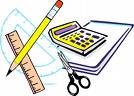 Saint Mary’s AcademyTelephone: (506) 735-2066     Fax: (506) 735-2447Principal:  Julie Michaud Vice-Principal:  Heather DexterElementary LevelSupply List2022-23Grade 1Grade 2Grade 3Grade 4Grade 5Pencil case or box 11	 1 11Sharpener11111White erasers23223Ruler- 30cm11 1 11Glue sticks2 3 (large) or 4 (small)222Scotch tape121 11Pencils24HB #2With grip holders if you can find some.48 HB #248 HB #248 HB #248 HB#2Crayons (coloured)1 pkg1 pkg1 pkg1 pkg1 pkgMarkers (fine point)1 pkg1 pkg1 pkg1 pkg1 pkgScissors1 pair- name on it1 pair1 pair1 pair1 pairDuo Tangs2 red 2 blue2 yellow2 green2 any colour name on it (with pocket)3 red3 blue 3 yellow 3 green with pockets3 blue3 yellow3 green3 red3 orange3 blue3 yellow3 green3 red3 orange2 red2 blue2 yellow2 greenNotebooks(no coils)Hilroy4– 32 pageBooklet- name on it.6– 32 page booklet (2 blue, 2 green, 2 pink)16 – 32 page booklet16 – 32 page booklet12- 32 page bookletLoose-leaf paper200 sheets200 sheets200 sheets200 sheets200 sheetsWhite paper (plain)0200 sheets000Construction paper1 pkg.1 pkg1 pkg1 pkg1 pkgGraph paper (1cmx1cm)001 pkg1 pkg.  1 pkg3 - ring binders12 (1- or 2-inch binder)001 (1- inch binder)Extra large Ziplock bags1 pkg1 pkg.1 pkg1 pkg1 pkgSmall and large Ziplock bags1 pkg sandwich bag2 pkg (either size acceptable)1 pkg small1 pkg large 1 pkg (small)Clipboard1- name on it11 (name on it)1 1 (name on it)Plastic sheet protectors2020101020Band-aids1 box - name on it1 box1 box1 box1 box Book Bag11111Indoor sneakers(gym)11111Kleenex4 boxes4 boxes4 boxes4 boxes4 boxesSmall dry erase white board with dry erase markersSturdy whiteboard. They are used daily.1 med-large size. We use this everyday! 6 dry erase markers name in back, please1-white board with 6 white board markers1 –  white board2 pkgs markers 1- white board2 pkgs markerswhite board2 pkgs markersCue cards 4x611 pkg.1 pkg. 1 pkg1 pkgColouring book for a rainy day(Dollarama)11000Headphones or earbuds(Dollarama)01 pair1 pair1 pair1 pairWater bottle (reusable)11111Pens: 1 blue 1 red00111Dollarama agenda01000Hand sanitizer11111